Р Е Ш Е Н И ЕП О М Ш У Ö Мот 22 ноября 2019 г. № 4-18/92          с.Усть-Цильма Республики КомиСовет сельского поселения «Усть-Цильма» решил:      1. Передать полномочия контрольно-счётного органа сельского поселения «Усть-Цильма» по осуществлению внешнего муниципального финансового контроля Контрольно-счётной палате муниципального района «Усть-Цилемский».     2. Совету сельского поселения «Усть-Цильма» заключить соглашение с Контрольно-счётной палатой муниципального района «Усть-Цилемский» о передаче по осуществлению внешнего муниципального финансового контроля на 2020 год.     3. Решение вступает в силу со дня принятия.Глава - председатель Совета поселения                                        Е. И. Вокуева                Советмуниципального образования сельского поселения«Усть-Цильма»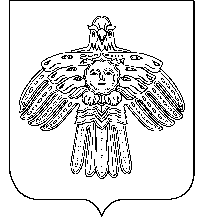 «Усть-Цильма»сикт овмöдчöминса муниципальнӧй юкӧнса СöветО передаче полномочий контрольно-счётного органа сельского поселения «Усть-Цильма» Контрольно-счётной палате муниципального района «Усть-Цилемский» на 2020 год